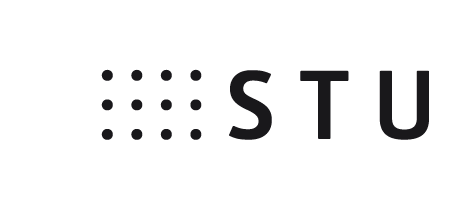 POSTUP PRI podávaníŽiadosti o AKREDITÁCIu programov kontinuálneho vzdelávaniasa riadi:Zákonom č. 317/2009 Z. z. o pedagogických zamestnancoch a odborných zamestnancoch a o zmene a doplnení niektorých zákonov (ďalej len „zákon“)Vyhláškou MŠ SR č. 437/2009 Z. z., ktorou sa ustanovujú kvalifikačné predpoklady a osobitné kvalifikačné požiadavky pre jednotlivé kategórie pedagogických zamestnancov a odborných zamestnancovVyhláškou MŠ SR č. 445/2009 Z. z. o kontinuálnom vzdelávaní, kreditoch a atestáciách pedagogických zamestnancov a odborných zamestnancovNariadenie vlády SR č. 422/2009 Z. z., ktorým sa ustanovuje rozsah priamej vyučovacej činnosti a priamej výchovnej činnosti pedagogických zamestnancovSmernicou č. 18/2009-R z 20. októbra 2009, ktorou sa vydávajú kritériá na vypracovanie a posudzovanie programu kontinuálneho vzdelávania pedagogických zamestnancov a odborných zamestnancov na účely akreditácieSmernicou č. 7/2010-R z 11. februára 2010, ktorou sa vydávajú vzory tlačív, na ktorých sa vydávajú osvedčenia o ukončení kontinuálneho vzdelávania a atestáciách pedagogických zamestnancov a odborných zamestnancovSmernicou č. 4/2012, ktorou sa vzdávajú vzorové osvedčenia o priznaní kreditov za absolvovanie rozširujúceho štúdia, za vykonanie rigoróznej skúšky, za vykonanie štátnej jazykovej skúšky z cudzieho jazyka, za absolvovanie vzdelávania v zahraničí a za tvorivé aktivity pedagogických zamestnancov a odborných zamestnancovKomentár § 61a zákona č. 317/2009 Z. z. o pedagogických zamestnancoch a odborných zamestnancoch a o zmene a doplnení niektorých zákonov v znení zákona č. 390/2011 Z. z.O akreditáciu programov kontinuálneho vzdelávania môže požiadať poskytovateľ podľa § 35 zákona. Poskytovateľom v rámci pracovísk STU je:Slovenská technická univerzita v BratislaveVazovova 5, 812 43 BratislavaIČO: 00397 687Štatutárny zástupca: rektor STUVysoká škola môže v zmysle § 1 ods. 5 Vyhlášky MŠ SR č. 455/2009 poskytovať tieto druhy kontinuálneho vzdelávania:aktualizačné vzdelávanieinovačné vzdelávaniašpecializačné vzdelávaniefunkčné vzdelávaniekvalifikačné vzdelávanievzdelávanie na doplnenie kvalifikačných predpokladov podľa § 8 ods. 2 a § 8 ods. 3 písm. a) a § 8 ods. 4 písm. a) zákonaPredkladanie žiadosti o akreditáciuPri vypracovávaní programov kontinuálneho vzdelávania je potrebné vychádzať z platnej legislatívy, dodržiavať Štruktúru vzdelávacieho programu (http://www.minedu.sk/data/att/6287.rtf), podľa  predpísaného vzoru vypracovať  Žiadosť o akreditáciu vzdelávacieho programu a pripojiť Súhlas garanta.Kompletne vypracovaný projekt, spolu s predpísanými prílohami, žiadateľ  predkladá 1x v tlačenej forme (zviazaný s očíslovanými stranami), 2x na CD nosiči uložené vo formáte „rtf“ a odovzdá ho ÚVaSŠ, ktorý zabezpečí podpis rektora STU a zaslanie žiadosti na MŠVVaŠ SR.Rozhodnutia MŠVVaŠ SR o akreditáciiAk projekt spĺňa všetky podmienky v zmysle zákona na základe odporúčania akreditačnej komisie MŠVVaŠ SR vydá rozhodnutie o akreditácii najviac na dobu šiestich rokov. Originály rozhodnutí o akreditácii programov kontinuálneho vzdelávania v rámci STU sú evidované na ÚVaSŠ Rektorátu STU. Fotokópiu rozhodnutia o akreditácii dostane dekan/riaditeľ súčasti STU.Postup pri vydávaní osvedčení o ukončení kontinuálneho vzdelávaniaGarant programu vyhotoví zoznam absolventov kontinuálneho vzdelávania na formulári: Podklady pre vystavenie osvedčení pre absolventov kontinuálneho vzdelávacieho programu, ktorý verifikuje (link na tabuľku).Zoznam zašle na ÚVaSŠ Rektorátu STU, ktorý pripraví Osvedčenia o ukončení kontinuálneho vzdelávania.Verifikácia osvedčení je zabezpečovaná v súlade Podpisovým poriadkom STU.  Osvedčenie má povahu verejnej listiny a potvrdzuje sa odtlačkom úradnej pečiatky vzdelávacej ustanovizne. 